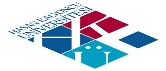 SAĞLIK BİLİMLERİ FAKÜLTESİKLİNİK ÇALIŞMA/UYGULAMA POLİTİKASIAmaçSağlık Bilimleri Fakültesi klinik çalışma politikası birimlerin klinik çalışma yönetmelikleri, sağlık bakanlığı yönetmeliği ve MEB klinik çalışma mevzuatı çerçevesinde oluşturulmuştur. Sağlık Bilimleri Fakültesi klinik çalışma politikasının amacı: Farklı sağlık disiplinlerinden öğrencilerin kamu ve özel sektör sağlık tesislerinde görevlendirilmelerine yönelik bir çerçeve tesis etmek ve böylelikle öğrencilerin eğitim deneyimlerini çalışma yaşamında uygulamalı görevler yoluyla geliştirmelerini sağlamak;Öğrencilerin farklı sağlık profesyonelleriyle danışmalarını ve etik prensipler doğrultusunda hizmet sunmalarını sağlamak.Öğrencilerin kurumsal ve mesleki faaliyetler hakkındaki bilgilerini ve anlayışlarını artırmak amacıyla, kurum çalışmalarını görmelerini sağlamakÖğrencilerin sağlık alanında çeşitli birimlere destek sağlamasına imkan tanımaktır. Klinik çalışma süresiSon sınıf klinik çalışma süreleri, klinik çalışma yönetmelikleri, yerin idari kararları ile sağlık bakanlığı yönetmeliğine göre değişebilir. Klinik çalışma imkanları, anlamlı görevlendirmelerin bulunup bulunmadığına ve klinik çalışma yerleri kabul ve idare edecek birimlerin ihtiyaç ve kapasitelerine bağlı olarak iki yarı yıl için mevcuttur. Klinik çalışmalar, bir birim için 4 haftadan az olmamak üzere, yarıyıl içerisinde 3 ay sürmektedir. Toplamda bir yarılda fizyoterapi ve rehabilitasyon minumum 448 saat, beslenme ve diyetetik bölümü öğrencisi 288 saat, hemşirelik bölümü öğrencisi 119 saat olmak üzere boyunca verilebilir. UygunlukSağlık Bilimleri Fakültesi aşağıdaki şartların sağlanması koşuluyla öğrencilerini klinik çalışmaa gönderebilir.Bulunduğu klinik çalışma döneminde mali onayının olmasıSon sınıf klinik çalışma ve diğer uygulama çalışmaları için zorunlu dersler;Öğrenciler, başvuru anında lisans programındaki zorunlu dönem derslerine ilişkin;Fizyoterapi ve Rehabilitasyon bölümü; öğrenci derslerini geçmiş veya almış olmalıdır.Beslenme ve Diyetetik bölümü; öğrenci derslerini geçmiş veya almış olmalıdır.Hemşirelik bölümü; öğrenci zorunlu dersleri geçmiş olmalıdır.Bkz; Sağlık Bilimleri Fakültesi bölüm klinik çalışma yönetmelikleriSeçimKlinik çalışmaya çıkacak öğrencilerin birimlerdeki görevlendirilmelerinde şeffaf, izlenebilir şekilde belirlenecektir. Klinik çalışma dersini kodlayan öğrencilerin listesinin alınması, ardından sırayla klinik çalışma gruplarının belirlenmesi, klinik çalışma koordinatörlüğü tarafından listelerin oluşturulması ve fakülte sekreterliği aracılığıyla dekanlık onaylı kurumlara gönderilmesi gerekmektedir.Kurumların belirlenmesinde aşağıdaki kriterlerinin olması gereklidir:Öngörülen zaman diliminin belirtilmesi dahilinde öğrencinin mesleki  eğitiminden sorumlu süpervizorının olmasıGaziantep ili içerisinde bulunmasıEtik kurallara uygun çalışma olanağına sahip olmasıÖğrenci memnuniyetleriKlinik çalışma teklifi aşağıdakilere tabidir:İmzalı “Klinik çalışma protokolü” İş güvenliği sertifaksı ve sağlık raporuİş kazası sigortasıStatüÖğrenci  mezun olmadan önce gerçek bir sağlık personeli değildir, fakat maaşlı olmayan (ücretsiz) personel olarak değerlendirilirler. Bu itibarla, öğrencilerin başarısını ve klinik çalışmadan karşılıklı faydayı sağlamak için günlük yönetim ve danışmanlık desteği gerekli olmaktadır. Bu kapsamda üniversitemiz tarafından ücret ödenmemektedir ancak bağlı bulundukları kurum/kuruluşların yönetmelikleri çerçevesinde ücret ödenebilmektedir. (Kamu sağlık birimleri)Mali KonularKlinik çalışma maaşsızdır. Klinik çalışma Programı ile bağlantılı geçim ve seyahat masrafları başvuru sahibi tarafından karşılanmalıdır. Tüm seyahat ve konaklama düzenlemeleri öğrenci tarafından üstlenilmelidir.SigortaSağlık Bilimleri Fakültesi öğrencilerin klinik çalışma sırasındaki kaza ve hastalıktan doğan masrafları için iş kazası sigortası klinik çalışma süresi boyunca üniversite tarafından yapılmaktadır bunun dışındaki koşullarda hiçbir sorumluluk kabul etmez. Yöneticilerin Klinik çalışma Sorumlulukları Görevin, öğrencilerin çalışmaları sırasında yararına olmasını sağlamak;Öğrencilerin sağlık konularına olan bilgisini uygulamalı ve teorik artırılmasını sağlamak;Öğrenciler, personel görevlerini yapmak veya izinli personelin yerine geçmek üzere kullanılmamalıdır;Öğrenci eğitmek, denetlemek ve değerlendirmek  ve bu faaliyetlere yeterli zamanı ayırmak.Müteakip İstihdamKlinik çalışmanın amacı, sağlık çalışanları ve hastaları somut biçimde tanıştırmak suretiyle öğrencilerin öğrenim ve deneyimini güçlendirmektir. Bu nedenle, klinik çalışma sonunda istihdam beklentisi olmamalıdır.  